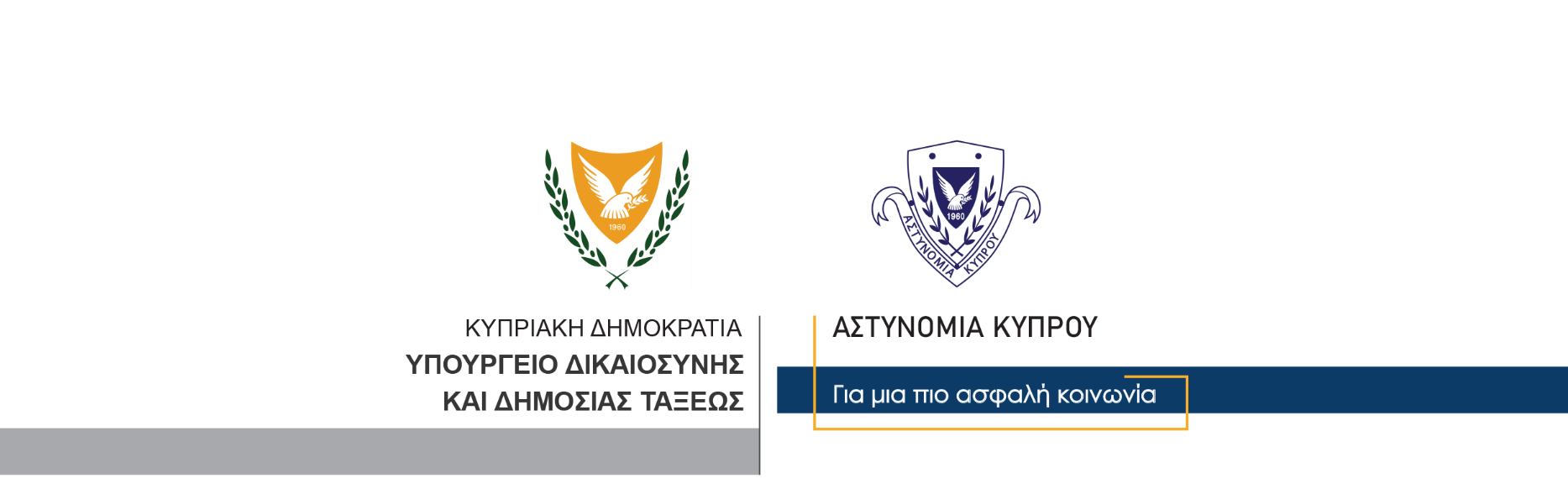 1η Μαΐου, 2022  Δελτίο Τύπου 1Άφιξη μεταναστών – Συνελήφθη 44χρονος 	Γύρω στις 6.20 χθες το απόγευμα, άκατος της Αστυνομίας, προσέγγισε ξύλινο σκάφος, στη θαλάσσια περιοχή του Κάβο Γκρέκο.	 Στο σκάφος επέβαιναν συνολικά  29 πρόσωπα, 20 άνδρες, τρεις γυναίκες και έξι παιδιά.  	Το εν λόγω σκάφος συνοδεύτηκε με ασφάλεια από αστυνομικές ακάτους, μέχρι το αλιευτικό καταφύγιο  στο Παραλίμνι, γύρω στη 1.20 τα ξημερώματα σήμερα. 	Στη συνέχεια, όλοι οι μετανάστες μετά τις απαραίτητες εξετάσεις, μεταφέρθηκαν στο κέντρο φιλοξενίας στο Πουρνάρα, ενώ ένας εξ αυτών, ηλικίας 44 ετών, για τον οποίο ηγέρθησαν υποψίες ότι είναι ο διακινητής, συνελήφθη δυνάμει δικαστικού εντάλματος σύλληψης. 	Οι εξετάσεις συνεχίζονται. 			 						       Κλάδος ΕπικοινωνίαςΥποδιεύθυνση Επικοινωνίας Δημοσίων Σχέσεων & Κοινωνικής Ευθύνης